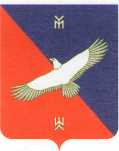 РЕШЕНИЕ№ 26-4                                                                                                                22.11.2021О ПРОЕКТЕ БЮДЖЕТА СЕЛЬСКОГО ПОСЕЛЕНИЯ НОВОКИЕШКИНСКИЙ СЕЛЬСОВЕТ МУНИЦИПАЛЬНОГО РАЙОНА КАРМАСКАЛИНСКИЙ РАЙОН РЕСПУБЛИКИ БАШКОРТОСТАН НА 2022 ГОД И НА  ПЛАНОВЫЙ  ПЕРИОД 2023 И 2024 ГОДОВ1. Утвердить основные характеристики бюджета сельского поселения Новокиешкинский сельсовет муниципального района Кармаскалинский район Республики Башкортостан на 2022 год:1) прогнозируемый общий объем доходов бюджета сельского поселения Новокиешкинский сельсовет муниципального района Кармаскалинский район Республики Башкортостан 8 219 400,00 рублей;2) общий объем расходов бюджета сельского поселения Новокиешкинский сельсовет  муниципального района Кармаскалинский район Республики Башкортостан в сумме 8 219 400,00 рублей;3) Дефицит (профицит) бюджета сельского поселения Новокиешкинский сельсовет муниципального района Кармаскалинский район Республики Башкортостан не прогнозируется.2. Утвердить основные характеристики бюджета сельского поселения Новокиешкинский сельсовет муниципального района Кармаскалинский район Республики Башкортостан на плановый период 2023 и 2024 годов:1) прогнозируемый общий объем доходов бюджета сельского поселения Новокиешкинский  сельсовет муниципального района Кармаскалинский район Республики Башкортостан  на 2023 год в сумме 7 971 800,00 рублей и на 2024 год в сумме  8 227 800,00 рублей;2) общий объем расходов бюджета сельского поселения Новокиешкинский сельсовет муниципального района Кармаскалинский район Республики Башкортостан на 2023 год в сумме  7 971 800,00 рублей, в том числе условно утвержденные расходы в сумме 185 000,00 рублей, и на 2024 год в сумме 8 227 800,00 рублей, в том числе условно утвержденные расходы в сумме  383 000,00 рублей.3) Дефицит (профицит) бюджета сельского поселения Новокиешкинский сельсовет муниципального района Кармаскалинский район Республики Башкортостан на  2023 и 2024 годы не прогнозируется.3. Установить, что при зачислении в бюджет сельского поселения Новокиешкинский сельсовет муниципального района Кармаскалинский район Республики Башкортостан безвозмездных поступлений в виде добровольных взносов (пожертвований) юридических и физических лиц для казенного учреждения, находящегося в ведении соответствующего главного распорядителя средств бюджета сельского поселения Новокиешкинский сельсовет муниципального района Кармаскалинский район Республики Башкортостан, на сумму указанных поступлений увеличиваются бюджетные ассигнования соответствующему главному распорядителю средств бюджета сельского поселения Новокиешкинский сельсовет муниципального района Кармаскалинский район Республики Башкортостан для последующего доведения в установленном порядке до указанного казенного учреждения лимитов бюджетных обязательств для осуществления расходов, соответствующих целям, на достижение которых предоставлены добровольные взносы (пожертвования).4. Утвердить перечень главных администраторов доходов бюджета сельского поселения Новокиешкинский сельсовет  муниципального района Кармаскалинский район Республики Башкортостан согласно приложению 1 к настоящему решению.5. Утвердить перечень главных администраторов источников финансирования дефицита бюджета сельского поселения Новокиешкинский сельсовет муниципального района Кармаскалинский район Республики Башкортостан согласно приложению 2 к настоящему решению.6. Установить поступления доходов в бюджет сельского поселения Новокиешкинский сельсовет муниципального района Кармаскалинский район Республики Башкортостан:1)  на 2022 год согласно приложению 4 к настоящему решению;2) на плановый период 2023 и 2024 годов согласно приложению 5 к настоящему решению.7. Установить общий объем межбюджетных трансфертов  в бюджет  сельского поселения Новокиешкинский сельсовет муниципального района Кармаскалинский район Республики Башкортостан:1) на 2022 год в сумме  6 721 400,00 тыс. рублей;2) на 2023 год в сумме 6 289 800,00 рублей и на 2024 год в сумме 6 332 800,00 рублей.8.Утвердить в пределах общего объема расходов бюджета сельского поселения Новокиешкинский сельсовет муниципального района Кармаскалинский район Республики Башкортостан, установленного пунктом 1 настоящего решения, распределение бюджетных ассигнований муниципального района Кармаскалинский район Республики Башкортостан:1) по разделам, подразделам, целевым статьям (муниципальным программам муниципального района Кармаскалинский район Республики Башкортостан и непрограммным направлениям деятельности), группам видов расходов классификации расходов бюджетов:а) на 2022 год согласно приложению 6 к настоящему решению;б) на плановый период 2023 и 2024 годов согласно приложению 7  к настоящему решению;2) по целевым статьям (муниципальным программам муниципального района Кармаскалинский район Республики Башкортостан и непрограммным направлениям деятельности), группам видов расходов классификации расходов бюджетов:а) на 2022 год согласно приложению 8 к настоящему решению;б) на плановый период 2023 и 2024 годов согласно приложению 9 к настоящему решению.9. Утвердить общий объем бюджетных ассигнований на исполнение публичных нормативных обязательств на 2022 год в сумме 0,00 рублей, на 2023 год в сумме  0,00 рублей и на 2024 год в сумме 0,00 рублей.10. Утвердить ведомственную структуру расходов бюджета сельского поселения Новокиешкинский сельсовет муниципального района Кармаскалинский район Республики Башкортостан:1)  на 2022 год согласно приложению 10  к настоящему решению;2) на плановый период 2023 и 2024 годов согласно приложению 11 к настоящему решению.11. Утвердить объем бюджетных ассигнований Дорожного Фонда сельского поселения Новокиешкинский сельсовет муниципального района Кармаскалинский район Республики Башкортостан на 2022 год в сумме 0,00 рублей, на 2023 год в сумме 0,00 рублей и на 2024 год в сумме 0,00рублей.12. Утвердить верхний предел муниципального долга сельского поселения Новокиешкинский сельсовет муниципального района Кармаскалинский район Республики Башкортостан на 1 января 2022 года в сумме 0,00 рублей, на 1 января 2023 года в сумме 0,00 рублей и на 1 января 2024 года в сумме 0,00 рублей, в том числе верхний предел долга по муниципальным гарантиям муниципального района Кармаскалинский район Республики Башкортостан на 1 января 2022 года в сумме 0,00 рублей, на 1 января 2023 года в сумме 0,00 рублей, на 1 января 2024 года в сумме 0,00 рублей.13. Утвердить общий объем межбюджетных трансфертов бюджету муниципального района Кармаскалинский район Республики Башкортостан из бюджета сельского поселения Новокиешкинский муниципального района Кармаскалинский район Республики Башкортостан на 2022 год в сумме 0,0 рублей на 2023 год в сумме 0,0  рублей и на 2024 год в сумме 0,0 рублей. 14. Установить, что решения и иные нормативные правовые акты сельского поселения Новокиешкинский сельсовет муниципального района Кармаскалинский район Республики Башкортостан, предусматривающие принятие новых  видов расходных обязательств или увеличение бюджетных ассигнований на исполнение существующих видов расходных обязательств сверх утвержденных в бюджете сельского поселения Новокиешкинский сельсовет муниципального района Кармаскалинский район Республики Башкортостан на 2022 год и на плановый период 2023 и 2024 годов, а также сокращающие его доходную базу, подлежат исполнению при изыскании дополнительных источников доходов бюджета сельского поселения Новокиешкинский  сельсовет муниципального района Кармаскалинский район Республики Башкортостан и (или) сокращении бюджетных ассигнований по конкретным статьям расходов бюджета сельского поселения Новокиешкинский сельсовет муниципального района Кармаскалинский район Республики Башкортостан при условии внесения соответствующих изменений в настоящее решение.15. Проекты решений и иных нормативных правовых актов сельского поселения Новокиешкинский сельсовет муниципального района Кармаскалинский район Республики Башкортостан, требующие введения новых видов расходных обязательств или увеличения бюджетных ассигнований по существующим видам расходных обязательств сверх утвержденных в бюджете сельского поселения Новокиешкинский сельсовет муниципального района на 2022 год и на плановый период 2023 и 2024 годов либо сокращающие его доходную базу, вносятся только при одновременном внесении предложений о дополнительных источниках доходов бюджета сельского поселения Новокиешкинский сельсовет муниципального района Кармаскалинский район Республики Башкортостан и (или) сокращении бюджетных ассигнований по конкретным статьям расходов бюджета сельского поселения Новокиешкинский сельсовет  муниципального района Кармаскалинский район Республики Башкортостан.16.  Администрация сельского поселения Новокиешкинский сельсовет муниципального района Кармаскалинский район Республики Башкортостан не вправе принимать решения, приводящие к увеличению в 2022-2024 годах численности муниципальных служащих сельского поселения Новокиешкинский сельсовет муниципального района Кармаскалинский район Республики Башкортостан и работников организаций бюджетной сферы.17. Установить, что остатки средств бюджета сельского поселения Новокиешкинский сельсовет муниципального района Кармаскалинский район Республики Башкортостан по состоянию на 1 января 2022 года в объеме не более  одной двенадцатой общего объема расходов бюджета сельского поселения Новокиешкинский  сельсовет муниципального района Кармаскалинский район Республики Башкортостан направляются администрацией сельского поселения Новокиешкинский сельсовет муниципального района Кармаскалинский район Республики Башкортостан на покрытие временных кассовых разрывов, возникающих в ходе исполнения бюджета сельского поселения Новокиешкинский сельсовет муниципального района Кармаскалинский район Республики Башкортостан. 18. Утвердить расходы на формирование резервного фонда администрации сельского поселения Новокиешкинский сельсовет муниципального района Кармаскалинский район Республики Башкортостан на 2022 год в сумме 10 000,00 рублей, на 2023 год в сумме 10 000,00 рублей и на 2024 год в сумме 10 000,00 рублей. 19. Настоящее решение опубликовать (разместить) в сети общего доступа «Интернет» в разделе сельского поселения на официальном сайте администрации муниципального района Кармаскалинский район Республики Башкортостан www.novokiechki.ru и обнародовать на информационном стенде в здании администрации сельского поселения Новокиешкинский сельсовет муниципального района Кармаскалинский район Республики Башкортостан.20. Контроль за исполнением настоящего решения возложить на постоянную Комиссию по бюджету, налогам и вопросам собственности Совета сельского поселения Новокиешкинский сельсовет муниципального района Кармаскалинский район Республики Башкортостан.           Глава сельского поселения                                                                		            Новокиешкинский сельсовет                                                         Г.Н. Сагитова     Перечень главных администраторов доходов бюджета сельского поселения Новокиешкинский сельсовет муниципального района Кармаскалинский район  Республики Башкортостан<1> В части доходов, зачисляемых в бюджет поселения  Новокиешкинский  сельсовет муниципального района Кармаскалинский район Республики Башкортостан в пределах компетенции главных администраторов доходов бюджета поселения  Новокиешкинский сельсовет муниципального района Кармаскалинский район Республики Башкортостан.<2> Администраторами доходов бюджета поселения  Новокиешкинский сельсовет муниципального района Кармаскалинский район Республики Башкортостан по подстатьям,  статьям, подгруппам группы доходов «2 00 00000 00 – безвозмездные поступления» в части доходов от возврата остатков субсидий, субвенций и иных межбюджетных трансфертов, имеющих целевое назначение, прошлых лет (в части доходов, зачисляемых в бюджет поселения  Новокиешкинский  сельсовет муниципального района Кармаскалинский район Республики Башкортостан) являются уполномоченные органы местного самоуправления поселения, а также созданные ими казенные учреждения, предоставившие соответствующие межбюджетные трансферты.Администраторами доходов бюджета поселения  Новокиешкинский сельсовет муниципального района Кармаскалинский район Республики Башкортостан по подстатьям, статьям, подгруппам группы доходов «2 00 00000 00 – безвозмездные поступления» являются уполномоченные органы местного самоуправления поселения, а также созданные ими казенные учреждения, являющиеся получателями указанных средств.Перечень главных администраторов источников финансирования дефицита бюджета  сельского поселения Новокиешкинский сельсовет муниципального района Кармаскалинский  район Республики Башкортостан Объем доходов бюджета сельского поселения Новокиешкинский сельсовет муниципального района Кармаскалинский район Республики Башкортостан на 2022 год(руб.)Объем доходов бюджета сельского поселения Новокиешкинский сельсовет муниципального района Кармаскалинский район Республики Башкортостан на плановый период 2023 и 2024 годов                                                                                                                                                                                                              (руб.)Распределение бюджетных ассигнований сельского поселения Новокиешкинский сельсовет муниципального района Кармаскалинский район Республики Башкортостан на 2022 год по разделам, подразделам, целевым статьям (муниципальным программам муниципального района Кармаскалинский район Республики Башкортостан и непрограммным направлениям деятельности), группам видов расходов  классификации расходов бюджетов(руб.)Распределение бюджетных ассигнований сельского поселения Новокиешкинский сельсовет муниципального района Кармаскалинский район Республики Башкортостан на плановый период 2023 и 2024 годов по разделам, подразделам, целевым статьям (муниципальным программам муниципального района Кармаскалинский район Республики Башкортостан и непрограммным направлениям деятельности), группам видов расходов  классификации расходов бюджетов(руб.)Приложение № 7к  проекту решения Совета сельского поселения Новокиешкинский сельсовет муниципального района Кармаскалинский район Республики Башкортостан  «О бюджете сельского поселения Новокиешкинский сельсовет муниципального района Кармаскалинский район Республики Башкортостан на 2022 год и плановый период 2023 и 2024 годов»Распределение бюджетных ассигнований сельского поселения Новокиешкинский сельсовет муниципального района Кармаскалинский район Республики Башкортостан на 2022 год по целевым статьям (муниципальным программам муниципального района Кармаскалинский район Республики Башкортостан и непрограммным направлениям деятельности), группам видов расходов классификации расходов бюджетов(руб.)Приложение № 8к  проекту решения Совета сельского поселения Новокиешкинский сельсовет муниципального района Кармаскалинский район Республики Башкортостан  «О  бюджете сельского поселения Новокиешкинский  сельсовет муниципального района Кармаскалинский район Республики Башкортостан на 2022 год и плановый период 2023 и 2024 годов»Распределение бюджетных ассигнований сельского поселения Новокиешкинский сельсовет муниципального района Кармаскалинский район Республики Башкортостан на плановый период 2023 и 2024 годов по целевым статьям (муниципальным программам муниципального района Кармаскалинский район Республики Башкортостан и непрограммным направлениям деятельности), группам видов расходов классификации расходов бюджетов(руб.)Ведомственная структура расходов бюджета сельского поселения Новокиешкинский сельсовет муниципального района Кармаскалинский район Республики Башкортостан на 2022 год(руб.)Ведомственная структура расходов бюджета сельского поселения Новокиешкинский сельсовет муниципального района Кармаскалинский район Республики Башкортостан на плановый период 2023 и 2024 годов(руб.)                           Приложение  № 1                                                                  к проекту решения Советасельского поселения  Новокиешкинский сельсовет муниципального района                                                                       Кармаскалинский район Республики Башкортостан «О  бюджете сельского поселения Новокиешкинский сельсовет муниципального района  Кармаскалинский район Республики Башкортостан  на 2022 год и на плановый период 2023 и 2024 годов»Код бюджетной классификации Российской Федерации  Код бюджетной классификации Российской Федерации  Наименование главного адми-нистра-торадоходов бюджета  поселения Наименование 123791Администрация сельского поселения Новокиешкинский сельсовет муниципального района Кармаскалинский район Республики Башкортостан791 1 08 04020 01 0000 110Государственная пошлина за совершение нотариальных действий  должностными лицами органов местного самоуправления, уполномоченными в соответствии с законодательными актами Российской Федерации на совершение нотариальных действий791 1 08 07175 01 0000 110Государственная пошлина за выдачу органами местного самоуправления поселения специального разрешения  на движение по автомобильным дорогам транспортных средств, осуществляющих перевозки опасных, тяжеловесных и (или) крупногабаритных грузов, зачисляемая в бюджеты поселений7911 11 09035 10 0000 120Доходы от эксплуатации и использования имущества автомобильных дорог, находящихся в собственности поселений7911 13 01540 10 0000 130Плата за  оказание услуг по присоединению объектов дорожного сервиса к автомобильным дорогам общего пользования местного значения, зачисляемая в бюджеты поселений7911 13 01995 10 0000 130Прочие доходы от оказания платных услуг (работ) получателями средств бюджетов поселений7911 13 02065 10 0000 130Доходы, поступающие в порядке возмещения расходов, понесенных в связи с эксплуатацией  имущества поселений7911 13 02995 10 0000 130Прочие доходы от компенсации затрат  бюджетов поселений7911 16 07010 10 0000 140Штрафы, неустойки, пени, уплаченные в случае просрочки исполнения поставщиком (подрядчиком, исполнителем) обязательств, предусмотренных муниципальным контрактом, заключенным муниципальным органом, казенным учреждением сельского поселения791116 07040 10 0000 140Штрафы, неустойки, пени, уплаченные в соответствии с договором водопользования в случае неисполнения или ненадлежащего исполнения обязательств перед муниципальным органом (муниципальным казенным учреждением) сельского поселения7911 16 07090 10 0000 140Иные штрафы, неустойки, пени, уплаченные в соответствии с законом или договором в случае неисполнения или ненадлежащего исполнения обязательств перед муниципальным органом, (муниципальным казенным учреждением) сельского поселения7911 16 10031 10 0000 140Возмещение ущерба при возникновении страховых случаев, когда выгодоприобретателями выступают получатели средств бюджета сельского поселения7911 16 10032 10 0000 140Прочее возмещение ущерба, причиненного муниципальному имуществу сельского поселения (за исключением имущества, закрепленного за муниципальными бюджетными (автономными) учреждениями, унитарными предприятиями7911 16 10061 10 0000 140Платежи в целях возмещения убытков, причиненных уклонением от заключения с муниципальным органом сельского поселения (муниципальным казенным учреждением) муниципального контракта (за исключением муниципального контракта, финансируемого за счет средств муниципального дорожного фонда)7911 16 10062 10 0000 140Платежи в целях возмещения убытков, причиненных уклонением от заключения с муниципальным органом сельского поселения (муниципальным казенным учреждением) муниципального контракта, финансируемого за счет средств муниципального дорожного фонда7911 16 10081 10 0000 140Платежи в целях возмещения ущерба при расторжении муниципального контракта, заключенного с муниципальным органом сельского поселения (муниципальным казенным учреждением), в связи с односторонним отказом исполнителя (подрядчика) от его исполнения (за исключением муниципального контракта, финансируемого за счет средств муниципального дорожного фонда)7911 16 10082 10 0000 140Платежи в целях возмещения ущерба при расторжении муниципального контракта, финансируемого за счет средств муниципального дорожного фонда сельского поселения, в связи с односторонним отказом исполнителя (подрядчика) от его исполнения7911 16 10100 10 0000 140Денежные взыскания, налагаемые в возмещение ущерба, причиненного в результате незаконного или нецелевого использования бюджетных средств (в части бюджетов сельских поселений)7911 16 10123 01 0000 140Доходы от денежных взысканий (штрафов), поступающие в счет погашения задолженности, образовавшейся до 1 января 2021 года, подлежащие зачислению в бюджет муниципального образования по нормативам, действующим до 1 января 2021 года7911 17 01050 10 0000 180Невыясненные поступления, зачисляемые в бюджеты поселений7911 17 05050 10 0000 180Прочие неналоговые доходы бюджетов поселений7911 17 14030 10 0000 150Средства самообложения граждан, зачисляемые в бюджеты поселений7912 00 00000 00 0000 000Безвозмездные поступления <1>Иные доходы бюджета сельского поселения Новокиешкинский сельсовет муниципального района Кармаскалинский район  Республики Башкортостан, администрирование которых может осуществляться главными администраторами доходов бюджета сельского поселения Новокиешкинский сельсовет муниципального района Кармаскалинский район Республики Башкортостан в пределах их компетенции1 11 03050 10 0000 120Проценты, полученные от предоставления бюджетных кредитов внутри страны за счет средств бюджетов поселений1 11 09015 10 0000 120Доходы от распоряжения правами на результаты интеллектуальной деятельности военного, специального и двойного назначения, находящимися в собственности поселений1 11 09025 10 0000 120Доходы от распоряжения правами на результаты научно-технической деятельности, находящимися в собственности поселений1 11 09035 10 0000 120Доходы от эксплуатации и использования имущества автомобильных дорог, находящихся в собственности поселений1 11 09045 10 0000 120Прочие поступления от использования имущества, находящегося в собственности поселений (за исключением имущества муниципальных бюджетных и автономных учреждений,  а также имущества унитарных предприятий, в том числе казенных)1 12 04051 10 0000 120 Плата за использование лесов, расположенных на землях иных категорий, находящихся в  собственности поселений, в части платы по договору купли-продажи лесных насаждений 1 12 04052 10 0000 120 Плата за использование лесов, расположенных на землях иных категорий, находящихся в  собственности поселений, в части арендной платы  1 13 01540 10 0000 130Плата за  оказание услуг по присоединению объектов дорожного сервиса к автомобильным дорогам общего пользования местного значения, зачисляемая в бюджеты поселений1 13 01995 10 0000 130Прочие доходы от оказания платных услуг (работ) получателями средств бюджетов поселений1 13 02065 10 0000 130Доходы, поступающие в порядке возмещения расходов, понесенных в связи с эксплуатацией  имущества поселений1 13 02995 10 0000 130Прочие доходы от компенсации затрат  бюджетов поселений1 14 01050 10 0000 410Доходы от продажи квартир, находящихся в собственности поселений1 14 03050 10 0000 410Средства от распоряжения и реализации конфискованного и иного имущества, обращенного в доходы поселений (в части реализации основных средств по указанному имуществу)1 14 03050 10 0000 440Средства от распоряжения и реализации конфискованного и иного имущества, обращенного в доходы поселений (в части реализации материальных запасов по указанному имуществу)1 14 04050 10 0000 420Доходы от продажи нематериальных активов, находящихся в собственности поселений1 15 02050 10 0000 140Платежи, взимаемые органами местного самоуправления (организациями) поселений за выполнение определенных функций1 16 07010 10 0000 140Штрафы, неустойки, пени, уплаченные в случае просрочки исполнения поставщиком (подрядчиком, исполнителем) обязательств, предусмотренных муниципальным контрактом, заключенным муниципальным органом, казенным учреждением сельского поселения116 07040 10 0000 140Штрафы, неустойки, пени, уплаченные в соответствии с договором водопользования в случае неисполнения или ненадлежащего исполнения обязательств перед муниципальным органом (муниципальным казенным учреждением) сельского поселения1 16 07090 10 0000 140Иные штрафы, неустойки, пени, уплаченные в соответствии с законом или договором в случае неисполнения или ненадлежащего исполнения обязательств перед муниципальным органом, (муниципальным казенным учреждением) сельского поселения1 16 10031 10 0000 140Возмещение ущерба при возникновении страховых случаев, когда выгодоприобретателями выступают получатели средств бюджета сельского поселения1 16 10032 10 0000 140Прочее возмещение ущерба, причиненного муниципальному имуществу сельского поселения (за исключением имущества, закрепленного за муниципальными бюджетными (автономными) учреждениями, унитарными предприятиями1 16 10061 10 0000 140Платежи в целях возмещения убытков, причиненных уклонением от заключения с муниципальным органом сельского поселения (муниципальным казенным учреждением) муниципального контракта (за исключением муниципального контракта, финансируемого за счет средств муниципального дорожного фонда)1 16 10062 10 0000 140Платежи в целях возмещения убытков, причиненных уклонением от заключения с муниципальным органом сельского поселения (муниципальным казенным учреждением) муниципального контракта, финансируемого за счет средств муниципального дорожного фонда1 16 10081 10 0000 140Платежи в целях возмещения ущерба при расторжении муниципального контракта, заключенного с муниципальным органом сельского поселения (муниципальным казенным учреждением), в связи с односторонним отказом исполнителя (подрядчика) от его исполнения (за исключением муниципального контракта, финансируемого за счет средств муниципального дорожного фонда)1 16 10082 10 0000 140Платежи в целях возмещения ущерба при расторжении муниципального контракта, финансируемого за счет средств муниципального дорожного фонда сельского поселения, в связи с односторонним отказом исполнителя (подрядчика) от его исполнения1 16 10100 10 0000 140Денежные взыскания, налагаемые в возмещение ущерба, причиненного в результате незаконного или нецелевого использования бюджетных средств (в части бюджетов сельских поселений)1 16 10123 01 0000 140Доходы от денежных взысканий (штрафов), поступающие в счет погашения задолженности, образовавшейся до 1 января 2020 года, подлежащие зачислению в бюджет муниципального образования по нормативам, действующим до 1 января 2020 года1 17 01050 10 0000 180Невыясненные поступления, зачисляемые в бюджеты поселений1 17 05050 10 0000 180Прочие неналоговые доходы бюджетов поселений2 00 00000 00 0000 000Безвозмездные поступления <1>, <2>Приложение  № 2  к  проекту решения Совета сельского поселения                                          Новокиешкинский  сельсовет муниципального района                                                                       Кармаскалинский район Республики Башкорстан «О  бюджете сельского поселения Новокиешкинский  сельсовет муниципального района  Кармаскалинский район Республики Башкортостан  на 2022 год и на плановый период 2023 и 2024 годов»Код бюджетной классификации Российской Федерации  Код бюджетной классификации Российской Федерации  Наименование главного администратора доходов бюджета сельского поселения Новокиешкинский сельсовет муниципального района Кармаскалинский район Республики Башкортостанглавного адми-нистра-торадоходов бюджета сельского поселения Новокиешкинский сельсовет муниципального района  Кармаскалинский район Республики БашкортостанНаименование главного администратора доходов бюджета сельского поселения Новокиешкинский сельсовет муниципального района Кармаскалинский район Республики Башкортостан123791Администрация сельского поселения Новокиешкинский сельсовет муниципального района  Кармаскалинский район  Республики Башкортостан79101 05 0201100000 510Увеличение прочих остатков денежных средств бюджета сельского поселения 79101 05 0201100000 610Уменьшение прочих остатков денежных средств бюджета сельского поселения Приложение  № 3  к  проекту решения Совета сельского поселенияНовокиешкинский  сельсовет муниципального района                    Кармаскалинский район Республики Башкортостан «О  бюджете сельского поселения Новокиешкинский сельсовет муниципального района  Кармаскалинский район Республики Башкортостан  на 2022 год и на плановый период 2023 и 2024 годов»КодНаименование групп, подгрупп, статей, подстатей, элементов, программ (подпрограмм), кодов экономической классификации доходовСумма123ВСЕГО 8 219 400,001 00 00000 00 0000 000ДОХОДЫ1 350 000,001 01 00000 00 0000 000НАЛОГИ НА ПРИБЫЛЬ, ДОХОДЫ35 000,001 01 02000 01 0000 110Налог на доходы физических лиц35 000,001 01 02010 01 0000 110Налог на доходы физических лиц с доходов, полученных физическими лицами, являющимися налоговыми резидентами Российской Федерации в виде дивидендов от долевого участия в деятельности организаций35 000,001 06 00000 00 0000 000НАЛОГИ НА ИМУЩЕСТВО1 315 000,001 06 01000 00 0000 110Налог на имущество физических лиц254 000,001 06 01030 10 0000 110Налог на имущество физических лиц, взимаемый по ставкам, применяемым к объектам налогообложения, расположенным в границах сельских поселений254 000,001 06 06000 00 0000 110Земельный налог1 050 000,001 06 06030 00 0000 110Земельный налог с организаций150 000,001 06 06033 10 0000 110Земельный налог с организаций, обладающих земельным участком, расположенным в границах сельских поселений150 000,001 06 06040 00 0000 110Земельный налог с физических лиц900 000,001 06 06043 10 0000 110Земельный налог с физических, обладающих земельным участком, расположенным в границах сельских поселений900 000,001 08 00000 00 0000 000ГОСУДАРСТВЕННАЯ ПОШЛИНА11 000,001 08 04000 01 0000 110Государственная пошлина за совершение нотариальных действий (за исключением действий, совершаемых консульскими учреждениями Российской Федерации)11 000,001 08 04020 01 0000 110Государственная пошлина за совершение нотариальных действий должностными лицами органов местного самоуправления, уполномоченными в соответствии с законодательными актами Российской Федерации на совершение нотариальных действий11 000,001 13 00000 00 0000 000ДОХОДЫ ОТ ОКАЗАНИЯ ПЛАТНЫХ УСЛУГ (РАБОТ) И КОМПЕНСАЦИИ ЗАТРАТ ГОСУДАРСТВА141 000,001 13 02000 00 0000 000Доходы от компенсации затрат государства141 000,001 13 02060 00 0000 000Доходы, поступающие в порядке возмещения расходов, понесенных в связи с эксплуатацией имущества141 000,00113 02065 10 0000 130Доходы, поступающие в порядке возмещения расходов, понесенных в связи с эксплуатацией имущества сельских поселений141 000,001 17 00000 00 0000 000ПРОЧИЕ НЕНАЛОГОВЫЕ ДОХОДЫ7 000,001 17 05000 00 0000 180Прочие неналоговые доходы7 000,001 17 05050 10 0000 180Прочие неналоговые доходы местных доходов7 000,002 00 00000 00 0000 000БЕЗВОЗМЕЗДНЫЕ ПОСТУПЛЕНИЯ6 721 400,002 02 00000 00 0000 000Безвозмездные поступления от других бюджетов бюджетной системы Российской Федерации6 721 400,002 02 10000 00 0000 150Дотации бюджетам бюджетной системы Российской Федерации5 658 900,002 02 16001 00 0000 150Дотации на выравнивание бюджетной обеспеченности5 658 900,002 02 16001 10 0000 150Дотации бюджетам сельских поселений на выравнивание бюджетной обеспеченности5 658 900,002 02 30000 00 0000 150Субвенции бюджетам бюджетной системы Российской Федерации262 500,002 02 35118 00 0000 150Субвенции бюджетам на осуществление первичного воинского учета на территориях, где отсутствуют военные комиссариаты262 500,002 02 35118 10 0000 150Субвенции бюджетам сельских поселений на осуществление первичного воинского учета на территориях, где отсутствуют военные комиссариаты262 500,002 02 40000 00 0000 150Иные межбюджетные трансферты800 000,002 02 40014 00 0000 150Межбюджетные трансферты, передаваемые бюджетам муниципальных образований на осуществление части полномочий по решению вопросов местного значения в соответствии с заключенными соглашениями300 000,002 02 40014 10 0000 150Межбюджетные трансферты, передаваемые бюджетам муниципальных образований на осуществление части полномочий по решению вопросов местного значения в соответствии с заключенными соглашениями300 000,002 02 49999 00 0000 150Прочие межбюджетные трансферты, передаваемые бюджетам500 000,002 02 49999 10 0000 150Прочие межбюджетные трансферты, передаваемые бюджетам поселений500 000,002 02 49999 10 7404 150Прочие межбюджетные трансферты на финансирование мероприятий по благоустройству территорий населенных пунктов, коммунальному хозяйству, обеспечению мер пожарной безопасности и осуществлению дорожной деятельности в границах сельских поселений500 000,00Приложение  № 4 к  проекту решения Совета сельского поселенияНовокиешкинский  сельсовет муниципального районаКармаскалинский район Республики Башкортостан «О  бюджете сельского поселения Новокиешкинский сельсовет муниципального района  Кармаскалинский район Республики Башкортостан  на 2022 год и на плановый период 2023 и 2024 годов»КодНаименование групп, подгрупп, статей, подстатей, элементов, программ (подпрограмм), кодов экономической классификации доходовСуммаСуммаКодНаименование групп, подгрупп, статей, подстатей, элементов, программ (подпрограмм), кодов экономической классификации доходов2022 год2023 год1234ВСЕГО7 971 800,008 227 800,001 00 00000 00 0000 000ДОХОДЫ1 682 000,001 895 000,001 01 00000 00 0000 000НАЛОГИ НА ПРИБЫЛЬ, ДОХОДЫ30 000,0035 000,001 01 02000 01 0000 110Налог на доходы физических лиц30 000,0035 000,001 01 02010 01 0000 110Налог на доходы физических лиц с доходов, полученных физическими лицами, являющимися налоговыми резидентами Российской Федерации в виде дивидендов от долевого участия в деятельности организаций30 000,0035 000,001 06 00000 00 0000 000НАЛОГИ НА ИМУЩЕСТВО1 304 000,001 310 000,001 06 01000 00 0000 110Налог на имущество физических лиц254 000,00260 000,001 06 01030 10 0000 110Налог на имущество физических лиц, взимаемый по ставкам, применяемым к объектам налогообложения, расположенным в границах сельских поселений254 000,00260 000,001 06 06000 00 0000 110Земельный налог1 050 000,001 050 000,001 06 06030 00 0000 110Земельный налог с организаций150 000,00150 000,001 06 06033 10 0000 110Земельный налог с организаций, обладающих земельным участком, расположенным в границах сельских поселений150 000,00150 000,001 06 06040 00 0000 110Земельный налог с физических лиц900 000,00900 000,001 06 06043 10 0000 110Земельный налог с физических, обладающих земельным участком, расположенным в границах сельских поселений900 000,00900 000,001 08 00000 00 0000 000ГОСУДАРСТВЕННАЯ ПОШЛИНА11 000,0011 000,001 08 04000 01 0000 110Государственная пошлина за совершение нотариальных действий (за исключением действий, совершаемых консульскими учреждениями Российской Федерации)11 000,0011 000,001 08 04020 01 0000 110Государственная пошлина за совершение нотариальных действий должностными лицами органов местного самоуправления, уполномоченными в соответствии с законодательными актами Российской Федерации на совершение нотариальных действий11 000,0011 000,001 13 00000 00 0000 000ДОХОДЫ ОТ ОКАЗАНИЯ ПЛАТНЫХ УСЛУГ (РАБОТ) И КОМПЕНСАЦИИ ЗАТРАТ ГОСУДАРСТВА145 000,00149 000,001 13 02000 00 0000 000Доходы от компенсации затрат государства145 000,00149 000,001 13 02060 00 0000 000Доходы, поступающие в порядке возмещения расходов, понесенных в связи с эксплуатацией имущества145 000,00149 000,00113 02065 10 0000 130Доходы, поступающие в порядке возмещения расходов, понесенных в связи с эксплуатацией имущества сельских поселений145 000,00149 000,001 17 00000 00 0000 000ПРОЧИЕ НЕНАЛОГОВЫЕ ДОХОДЫ192 000,00390 000,001 17 05000 00 0000 180Прочие неналоговые доходы192 000,00390 000,001 17 05050 10 0000 180Прочие неналоговые доходы местных доходов192 000,00390 000,002 00 00000 00 0000 000БЕЗВОЗМЕЗДНЫЕ ПОСТУПЛЕНИЯ6 289 800,006 332 800,002 02 00000 00 0000 000Безвозмездные поступления от других бюджетов бюджетной системы Российской Федерации6 289 800,006 332 800,002 02 10000 00 0000 150Дотации бюджетам бюджетной системы Российской Федерации5 716 900,005 759 900,002 02 16001 00 0000 150Дотации на выравнивание бюджетной обеспеченности5 716 900,005 759 900,002 02 16001 10 0000 150Дотации бюджетам сельских поселений на выравнивание бюджетной обеспеченности5 716 900,005 759 900,002 02 30000 00 0000 150Субвенции бюджетам бюджетной системы Российской Федерации272 900,00272 900,002 02 35118 00 0000 150Субвенции бюджетам на осуществление первичного воинского учета на территориях, где отсутствуют военные комиссариаты272 900,00272 900,002 02 35118 10 0000 150Субвенции бюджетам сельских поселений на осуществление первичного воинского учета на территориях, где отсутствуют военные комиссариаты272 900,00272 900,002 02 40000 00 0000 150Иные межбюджетные трансферты300 000,00300 000,002 02 40014 00 0000 150Межбюджетные трансферты, передаваемые бюджетам муниципальных образований на осуществление части полномочий по решению вопросов местного значения в соответствии с заключенными соглашениями300 000,00300 000,002 02 40014 10 0000 150Межбюджетные трансферты, передаваемые бюджетам муниципальных образований на осуществление части полномочий по решению вопросов местного значения в соответствии с заключенными соглашениями300 000,00300 000,00Приложение  № 5к  проекту решения Совета сельского поселения Новокиешкинский сельсовет муниципального района Кармаскалинский район Республики Башкортостан                             «О  бюджете сельского поселения Новокиешкинский сельсовет муниципального районаКармаскалинский район Республики Башкортостан на 2022 год и плановый период 2023 и 2024 годов» НаименованиеНаименованиеНаименованиеРзПрЦсрВрСуммаСумма11123455ВСЕГОВСЕГОВСЕГО8 219 400,008 219 400,00ОБЩЕГОСУДАРСТВЕННЫЕ ВОПРОСЫОБЩЕГОСУДАРСТВЕННЫЕ ВОПРОСЫОБЩЕГОСУДАРСТВЕННЫЕ ВОПРОСЫ01004 141 500,004 141 500,00Функционирование высшего должностного лица субъекта Российской Федерации и муниципального образованияФункционирование высшего должностного лица субъекта Российской Федерации и муниципального образованияФункционирование высшего должностного лица субъекта Российской Федерации и муниципального образования0102960 000,00960 000,00Муниципальная программа «Развитие муниципальной службы в муниципальном районе Кармаскалинский район Республики Башкортостан»Муниципальная программа «Развитие муниципальной службы в муниципальном районе Кармаскалинский район Республики Башкортостан»Муниципальная программа «Развитие муниципальной службы в муниципальном районе Кармаскалинский район Республики Башкортостан»01021600000000960 000,00960 000,00Основное мероприятие "Реализация задач и функций, возложенных на исполнительные органы местного самоуправления за счет бюджета муниципального района"Основное мероприятие "Реализация задач и функций, возложенных на исполнительные органы местного самоуправления за счет бюджета муниципального района"Основное мероприятие "Реализация задач и функций, возложенных на исполнительные органы местного самоуправления за счет бюджета муниципального района"01021600200000960 000,00960 000,00Глава муниципального образованияГлава муниципального образованияГлава муниципального образования01021600202030960 000,00960 000,00Расходы на выплаты персоналу в целях обеспечения выполнения функций государственными (муниципальными) органами, казенными учреждениями, органами управления государственными внебюджетными фондамиРасходы на выплаты персоналу в целях обеспечения выполнения функций государственными (муниципальными) органами, казенными учреждениями, органами управления государственными внебюджетными фондамиРасходы на выплаты персоналу в целях обеспечения выполнения функций государственными (муниципальными) органами, казенными учреждениями, органами управления государственными внебюджетными фондами01021600202030100960 000,00960 000,00Функционирование Правительства Российской Федерации, высших исполнительных органов государственной власти субъектов Российской Федерации, местных администрацийФункционирование Правительства Российской Федерации, высших исполнительных органов государственной власти субъектов Российской Федерации, местных администрацийФункционирование Правительства Российской Федерации, высших исполнительных органов государственной власти субъектов Российской Федерации, местных администраций01043 181 500,003 181 500,00Муниципальная программа «Развитие муниципальной службы в муниципальном районе Кармаскалинский район Республики Башкортостан»Муниципальная программа «Развитие муниципальной службы в муниципальном районе Кармаскалинский район Республики Башкортостан»Муниципальная программа «Развитие муниципальной службы в муниципальном районе Кармаскалинский район Республики Башкортостан»010416000000003 181 500,003 181 500,00Основное мероприятие "Реализация задач и функций, возложенных на исполнительные органы местного самоуправления за счет бюджета муниципального района"Основное мероприятие "Реализация задач и функций, возложенных на исполнительные органы местного самоуправления за счет бюджета муниципального района"Основное мероприятие "Реализация задач и функций, возложенных на исполнительные органы местного самоуправления за счет бюджета муниципального района"010416002000003 181 500,003 181 500,00Центральный аппаратЦентральный аппаратЦентральный аппарат010416002020403 181 500,003 181 500,00Расходы на выплаты персоналу в целях обеспечения выполнения функций государственными (муниципальными) органами, казенными учреждениями, органами управления государственными внебюджетными фондамиРасходы на выплаты персоналу в целях обеспечения выполнения функций государственными (муниципальными) органами, казенными учреждениями, органами управления государственными внебюджетными фондамиРасходы на выплаты персоналу в целях обеспечения выполнения функций государственными (муниципальными) органами, казенными учреждениями, органами управления государственными внебюджетными фондами010416002020401001 578 700,001 578 700,00Закупка товаров, работ и услуг для государственных (муниципальных) нуждЗакупка товаров, работ и услуг для государственных (муниципальных) нуждЗакупка товаров, работ и услуг для государственных (муниципальных) нужд010416002020402001 553 800,001 553 800,00Иные бюджетные ассигнованияИные бюджетные ассигнованияИные бюджетные ассигнования0104160020204080049 000,0049 000,00РЕЗЕРВНЫЙ ФОНДРЕЗЕРВНЫЙ ФОНДРЕЗЕРВНЫЙ ФОНД011110 000,0010 000,00Муниципальная программа «Безопасная среда  муниципального района Кармаскалинский район Республики Башкортостан»Муниципальная программа «Безопасная среда  муниципального района Кармаскалинский район Республики Башкортостан»Муниципальная программа «Безопасная среда  муниципального района Кармаскалинский район Республики Башкортостан»0111140000000010 000,0010 000,00Подпрограмма «Снижение рисков и смягчение последствий чрезвычайных ситуаций природного и техногенного характера»Подпрограмма «Снижение рисков и смягчение последствий чрезвычайных ситуаций природного и техногенного характера»Подпрограмма «Снижение рисков и смягчение последствий чрезвычайных ситуаций природного и техногенного характера»0111141000000010 000,0010 000,00Основное мероприятие "Создание финансовых резервов муниципального района Кармаскалинский район Республики Башкортостан на ликвидацию чрезвычайных ситуаций природного и техногенного характера"Основное мероприятие "Создание финансовых резервов муниципального района Кармаскалинский район Республики Башкортостан на ликвидацию чрезвычайных ситуаций природного и техногенного характера"Основное мероприятие "Создание финансовых резервов муниципального района Кармаскалинский район Республики Башкортостан на ликвидацию чрезвычайных ситуаций природного и техногенного характера"0111141010000010 000,0010 000,00Резервные фонды местных администрацийРезервные фонды местных администрацийРезервные фонды местных администраций0111141010750010 000,0010 000,00Иные бюджетные ассигнованияИные бюджетные ассигнованияИные бюджетные ассигнования0111141010750080010 000,0010 000,00НАЦИОНАЛЬНАЯ ОБОРОНАНАЦИОНАЛЬНАЯ ОБОРОНАНАЦИОНАЛЬНАЯ ОБОРОНА0200262 500,00262 500,00Мобилизационная и вневойсковая подготовкаМобилизационная и вневойсковая подготовкаМобилизационная и вневойсковая подготовка0203262 500,00262 500,00Муниципальная программа «Развитие муниципальной службы в муниципальном районе Кармаскалинский район Республики Башкортостан»Муниципальная программа «Развитие муниципальной службы в муниципальном районе Кармаскалинский район Республики Башкортостан»Муниципальная программа «Развитие муниципальной службы в муниципальном районе Кармаскалинский район Республики Башкортостан»02031600000000262 500,00262 500,00Основное мероприятие "Реализация задач и функций, возложенных на исполнительные органы местного самоуправления по переданным полномочиям"Основное мероприятие "Реализация задач и функций, возложенных на исполнительные органы местного самоуправления по переданным полномочиям"Основное мероприятие "Реализация задач и функций, возложенных на исполнительные органы местного самоуправления по переданным полномочиям"02031600300000262 500,00262 500,00Осуществление первичного воинского учета на территориях, где отсутствуют военные комиссариаты, за счет средств федерального бюджетаОсуществление первичного воинского учета на территориях, где отсутствуют военные комиссариаты, за счет средств федерального бюджетаОсуществление первичного воинского учета на территориях, где отсутствуют военные комиссариаты, за счет средств федерального бюджета02031600351180262 500,00262 500,00Расходы на выплаты персоналу в целях обеспечения выполнения функций государственными (муниципальными) органами, казенными учреждениями, органами управления государственными внебюджетными фондамиРасходы на выплаты персоналу в целях обеспечения выполнения функций государственными (муниципальными) органами, казенными учреждениями, органами управления государственными внебюджетными фондамиРасходы на выплаты персоналу в целях обеспечения выполнения функций государственными (муниципальными) органами, казенными учреждениями, органами управления государственными внебюджетными фондами02031600351180100262 500,00262 500,00НАЦИОНАЛЬНАЯ БЕЗОПАСНОСТЬ И ПРАВООХРАНИТЕЛЬНАЯ ДЕЯТЕЛЬНОСТЬНАЦИОНАЛЬНАЯ БЕЗОПАСНОСТЬ И ПРАВООХРАНИТЕЛЬНАЯ ДЕЯТЕЛЬНОСТЬНАЦИОНАЛЬНАЯ БЕЗОПАСНОСТЬ И ПРАВООХРАНИТЕЛЬНАЯ ДЕЯТЕЛЬНОСТЬ0300296 000,00296 000,00Защита населения и территории от чрезвычайных ситуаций природного и техногенного характера, пожарная безопасностьЗащита населения и территории от чрезвычайных ситуаций природного и техногенного характера, пожарная безопасностьЗащита населения и территории от чрезвычайных ситуаций природного и техногенного характера, пожарная безопасность0310296 000,00296 000,00Муниципальная программа «Безопасная среда  муниципального района Кармаскалинский район Республики Башкортостан»Муниципальная программа «Безопасная среда  муниципального района Кармаскалинский район Республики Башкортостан»Муниципальная программа «Безопасная среда  муниципального района Кармаскалинский район Республики Башкортостан»03101400000000296 000,00296 000,00Подпрограмма "Снижение рисков и смягчение последствий чрезвычайных ситуаций природного и техногенного характера"Подпрограмма "Снижение рисков и смягчение последствий чрезвычайных ситуаций природного и техногенного характера"Подпрограмма "Снижение рисков и смягчение последствий чрезвычайных ситуаций природного и техногенного характера"03101410000000296 000,00296 000,00Основное мероприятие "Обеспечение мер первичной пожарной безопасности в границах муниципального района"Основное мероприятие "Обеспечение мер первичной пожарной безопасности в границах муниципального района"Основное мероприятие "Обеспечение мер первичной пожарной безопасности в границах муниципального района"03101410300000296 000,00296 000,00Мероприятия по развитию инфраструктуры объектов противопожарной службыМероприятия по развитию инфраструктуры объектов противопожарной службыМероприятия по развитию инфраструктуры объектов противопожарной службы03101410324300296 000,00296 000,00Закупка товаров, работ и услуг для государственных (муниципальных) нуждЗакупка товаров, работ и услуг для государственных (муниципальных) нуждЗакупка товаров, работ и услуг для государственных (муниципальных) нужд03101410324300200281 000,00281 000,00Иные бюджетные ассигнованияИные бюджетные ассигнованияИные бюджетные ассигнования0310141032430080015 000,0015 000,00НАЦИОНАЛЬНАЯ ЭКОНОМИКАНАЦИОНАЛЬНАЯ ЭКОНОМИКАНАЦИОНАЛЬНАЯ ЭКОНОМИКА0400300 000,00300 000,00Дорожное хозяйство (дорожные фонды)Дорожное хозяйство (дорожные фонды)Дорожное хозяйство (дорожные фонды)0409300 000,00300 000,00Муниципальная программа «Транспортное развитие в муниципальном районе Кармаскалинский район Республики Башкортостан»Муниципальная программа «Транспортное развитие в муниципальном районе Кармаскалинский район Республики Башкортостан»Муниципальная программа «Транспортное развитие в муниципальном районе Кармаскалинский район Республики Башкортостан»04090700000000300 000,00300 000,00Организация ремонта и содержание дорог местного значенияОрганизация ремонта и содержание дорог местного значенияОрганизация ремонта и содержание дорог местного значения04090700100000300 000,00300 000,00Закупка товаров, работ и услуг для обеспечения государственных муниципальных нужд Закупка товаров, работ и услуг для обеспечения государственных муниципальных нужд Закупка товаров, работ и услуг для обеспечения государственных муниципальных нужд 04090700103150300 000,00300 000,00ЖИЛИЩНО-КОММУНАЛЬНОЕ ХОЗЯЙСТВОЖИЛИЩНО-КОММУНАЛЬНОЕ ХОЗЯЙСТВОЖИЛИЩНО-КОММУНАЛЬНОЕ ХОЗЯЙСТВО05003 079 900,003 079 900,00БлагоустройствоБлагоустройствоБлагоустройство05032 438 900,002 438 900,00Муниципальная программа «Качественное жилищно-коммунальное обслуживание в муниципальном районе Кармаскалинский район Республики Башкортостан»Муниципальная программа «Качественное жилищно-коммунальное обслуживание в муниципальном районе Кармаскалинский район Республики Башкортостан»Муниципальная программа «Качественное жилищно-коммунальное обслуживание в муниципальном районе Кармаскалинский район Республики Башкортостан»050308000000002 438 900,002 438 900,00Основное мероприятие "Повышение степени благоустройства территории населенных пунктов муниципального района Кармаскалинский район Республики Башкортостан"Основное мероприятие "Повышение степени благоустройства территории населенных пунктов муниципального района Кармаскалинский район Республики Башкортостан"Основное мероприятие "Повышение степени благоустройства территории населенных пунктов муниципального района Кармаскалинский район Республики Башкортостан"050308003000002 438 900,002 438 900,00Мероприятия по благоустройству территорий населенных пунктовМероприятия по благоустройству территорий населенных пунктовМероприятия по благоустройству территорий населенных пунктов050308003060502 438 900,002 438 900,00Расходы на выплаты персоналу в целях обеспечения выполнения функций государственными (муниципальными) казенными учреждениями, органами управления государственными внебюджетными фондамиРасходы на выплаты персоналу в целях обеспечения выполнения функций государственными (муниципальными) казенными учреждениями, органами управления государственными внебюджетными фондамиРасходы на выплаты персоналу в целях обеспечения выполнения функций государственными (муниципальными) казенными учреждениями, органами управления государственными внебюджетными фондами05030800306050100356 500,00356 500,00Закупка товаров, работ и услуг для государственных (муниципальных) нуждЗакупка товаров, работ и услуг для государственных (муниципальных) нуждЗакупка товаров, работ и услуг для государственных (муниципальных) нужд050308003060502002 079 400,002 079 400,00Иные бюджетные ассигнованияИные бюджетные ассигнованияИные бюджетные ассигнования050308003060508003 000,003 000,00Другие вопросы в области жилищно-коммунального хозяйстваДругие вопросы в области жилищно-коммунального хозяйстваДругие вопросы в области жилищно-коммунального хозяйства0505641 000,00641 000,00Муниципальная программа «Качественное жилищно-коммунальное обслуживание в муниципальном районе Кармаскалинский район Республики Башкортостан»Муниципальная программа «Качественное жилищно-коммунальное обслуживание в муниципальном районе Кармаскалинский район Республики Башкортостан»Муниципальная программа «Качественное жилищно-коммунальное обслуживание в муниципальном районе Кармаскалинский район Республики Башкортостан»05050800000000641 000,00641 000,00Основное мероприятие "Повышение степени благоустройства территории населенных пунктов муниципального района Кармаскалинский район Республики Башкортостан"Основное мероприятие "Повышение степени благоустройства территории населенных пунктов муниципального района Кармаскалинский район Республики Башкортостан"Основное мероприятие "Повышение степени благоустройства территории населенных пунктов муниципального района Кармаскалинский район Республики Башкортостан"05050800300000500 000,00500 000,00Иные межбюджетные трансферты на финансирование мероприятий по благоустройству территории населенных пунктов, коммунальному хозяйству, обеспечению мер пожарной безопасности и осуществлению дорожной деятельности в границах сельских поселенийИные межбюджетные трансферты на финансирование мероприятий по благоустройству территории населенных пунктов, коммунальному хозяйству, обеспечению мер пожарной безопасности и осуществлению дорожной деятельности в границах сельских поселенийИные межбюджетные трансферты на финансирование мероприятий по благоустройству территории населенных пунктов, коммунальному хозяйству, обеспечению мер пожарной безопасности и осуществлению дорожной деятельности в границах сельских поселений05050800374040500 000,00500 000,00Закупка товаров, работ и услуг для государственных (муниципальных) нуждЗакупка товаров, работ и услуг для государственных (муниципальных) нуждЗакупка товаров, работ и услуг для государственных (муниципальных) нужд05050800374040200500 000,00500 000,00Основное мероприятие «Обеспечение деятельности учреждений в сфере жилищно-коммунального хозяйства»Основное мероприятие «Обеспечение деятельности учреждений в сфере жилищно-коммунального хозяйства»Основное мероприятие «Обеспечение деятельности учреждений в сфере жилищно-коммунального хозяйства»05050800500000141 000,00141 000,00Закупка товаров, работ и услуг для государственных (муниципальных) нужд учреждения в сфере жилищно-коммунального хозяйстваЗакупка товаров, работ и услуг для государственных (муниципальных) нужд учреждения в сфере жилищно-коммунального хозяйстваЗакупка товаров, работ и услуг для государственных (муниципальных) нужд учреждения в сфере жилищно-коммунального хозяйства05050800506290200141 000,00141 000,00СОЦИАЛЬНАЯ ПОЛИТИКАСОЦИАЛЬНАЯ ПОЛИТИКАСОЦИАЛЬНАЯ ПОЛИТИКА1000114 500,00114 500,00Пенсионное обеспечениеПенсионное обеспечениеПенсионное обеспечение1001114 500,00114 500,00Муниципальная программа «Социальная поддержка граждан  в муниципальном районе Кармаскалинский район Республики Башкортостан»Муниципальная программа «Социальная поддержка граждан  в муниципальном районе Кармаскалинский район Республики Башкортостан»Муниципальная программа «Социальная поддержка граждан  в муниципальном районе Кармаскалинский район Республики Башкортостан»10011100000000114 500,00114 500,00Доплата к пенсии муниципальных служащихДоплата к пенсии муниципальных служащихДоплата к пенсии муниципальных служащих10011110200000114 500,00114 500,00Иные безвозмездные и безвозвратные перечисленияИные безвозмездные и безвозвратные перечисленияИные безвозмездные и безвозвратные перечисления10011110274000114 500,00114 500,00Межбюджетные трансфертыМежбюджетные трансфертыМежбюджетные трансферты1101110274000500114 500,00114 500,00ФИЗИЧЕСКАЯ КУЛЬТУРА И СПОРТФИЗИЧЕСКАЯ КУЛЬТУРА И СПОРТФИЗИЧЕСКАЯ КУЛЬТУРА И СПОРТ110015 000,0015 000,00Физическая культураФизическая культураФизическая культура110115 000,0015 000,00Муниципальная программа «Развитие физической культуры и спорта в  муниципальном районе Кармаскалинский район Республики Башкортостан»Муниципальная программа «Развитие физической культуры и спорта в  муниципальном районе Кармаскалинский район Республики Башкортостан»Муниципальная программа «Развитие физической культуры и спорта в  муниципальном районе Кармаскалинский район Республики Башкортостан»1101120000000015 000,0015 000,00Основное мероприятие "Организация и проведение физкультурно-оздоровительных и спортивных мероприятий разного уровня"Основное мероприятие "Организация и проведение физкультурно-оздоровительных и спортивных мероприятий разного уровня"Основное мероприятие "Организация и проведение физкультурно-оздоровительных и спортивных мероприятий разного уровня"1101120020000015 000,0015 000,00Мероприятия в области физической культуры и спортаМероприятия в области физической культуры и спортаМероприятия в области физической культуры и спорта1101120024187015 000,0015 000,00Закупка товаров, работ и услуг для государственных (муниципальных) нуждЗакупка товаров, работ и услуг для государственных (муниципальных) нуждЗакупка товаров, работ и услуг для государственных (муниципальных) нужд1101120024187020015 000,0015 000,00                               Приложение № 6 к  проекту решения Совета сельского поселения Новокиешкинский сельсовет муниципального района Кармаскалинский район Республики Башкортостан «О  бюджете сельского поселения Новокиешкинский сельсовет муниципального района Кармаскалинский район Республики Башкортостан на 2022 год и плановый период 2023 и 2024 годов»                               Приложение № 6 к  проекту решения Совета сельского поселения Новокиешкинский сельсовет муниципального района Кармаскалинский район Республики Башкортостан «О  бюджете сельского поселения Новокиешкинский сельсовет муниципального района Кармаскалинский район Республики Башкортостан на 2022 год и плановый период 2023 и 2024 годов»                               Приложение № 6 к  проекту решения Совета сельского поселения Новокиешкинский сельсовет муниципального района Кармаскалинский район Республики Башкортостан «О  бюджете сельского поселения Новокиешкинский сельсовет муниципального района Кармаскалинский район Республики Башкортостан на 2022 год и плановый период 2023 и 2024 годов»                               Приложение № 6 к  проекту решения Совета сельского поселения Новокиешкинский сельсовет муниципального района Кармаскалинский район Республики Башкортостан «О  бюджете сельского поселения Новокиешкинский сельсовет муниципального района Кармаскалинский район Республики Башкортостан на 2022 год и плановый период 2023 и 2024 годов»                               Приложение № 6 к  проекту решения Совета сельского поселения Новокиешкинский сельсовет муниципального района Кармаскалинский район Республики Башкортостан «О  бюджете сельского поселения Новокиешкинский сельсовет муниципального района Кармаскалинский район Республики Башкортостан на 2022 год и плановый период 2023 и 2024 годов»НаименованиеРзПрЦсрВрСуммаСуммаНаименованиеРзПрЦсрВр2023 год2024 год123456ВСЕГО7 971 800,008227 800,00ОБЩЕГОСУДАРСТВЕННЫЕ ВОПРОСЫ01004 149 500,004 157 500,00Функционирование высшего должностного лица субъекта Российской Федерации и муниципального образования0102960 000,00960 000,00Муниципальная программа «Развитие муниципальной службы в муниципальном районе Кармаскалинский район Республики Башкортостан»01021600000000960 000,00960 000,00Основное мероприятие "Реализация задач и функций, возложенных на исполнительные органы местного самоуправления за счет бюджета муниципального района"01021600200000960 000,00960 000,00Глава муниципального образования01021600202030960 000,00960 000,00Расходы на выплаты персоналу в целях обеспечения выполнения функций государственными (муниципальными) органами, казенными учреждениями, органами управления государственными внебюджетными фондами01021600202030100960 000,00960 000,00Функционирование Правительства Российской Федерации, высших исполнительных органов государственной власти субъектов Российской Федерации, местных администраций01043 189 500,003 197 500,00Муниципальная программа «Развитие муниципальной службы в муниципальном районе Кармаскалинский район Республики Башкортостан»010416000000003 181 500,003 189 500,00Основное мероприятие "Реализация задач и функций, возложенных на исполнительные органы местного самоуправления за счет бюджета муниципального района"010416002000003 181 500,003 189 500,00Центральный аппарат010416002020403 181 500,003 189 500,00Расходы на выплаты персоналу в целях обеспечения выполнения функций государственными (муниципальными) органами, казенными учреждениями, органами управления государственными внебюджетными фондами010416002020401001 578 700,001 578 700,00Закупка товаров, работ и услуг для государственных (муниципальных) нужд010416002020402001 561 800,001 569 800,00Иные бюджетные ассигнования0104160020204080049 000,0049 000,00РЕЗЕРВНЫЙ ФОНД011110 000,0010 000,00Муниципальная программа «Безопасная среда  муниципального района Кармаскалинский район Республики Башкортостан»0111140000000010 000,0010 000,00Подпрограмма «Снижение рисков и смягчение последствий чрезвычайных ситуаций природного и техногенного характера»0111141000000010 000,0010 000,00Основное мероприятие "Создание финансовых резервов муниципального района Кармаскалинский район Республики Башкортостан на ликвидацию чрезвычайных ситуаций природного и техногенного характера"0111141010000010 000,0010 000,00Резервные фонды местных администраций0111141010750010 000,0010 000,00Иные бюджетные ассигнования0111141010750080010 000,0010 000,00НАЦИОНАЛЬНАЯ ОБОРОНА0200272 900,00272 900,00Мобилизационная и вневойсковая подготовка0203272 900,00272 900,00Муниципальная программа «Развитие муниципальной службы в муниципальном районе Кармаскалинский район Республики Башкортостан»02031600000000272 900,00272 900,00Основное мероприятие "Реализация задач и функций, возложенных на исполнительные органы местного самоуправления по переданным полномочиям"02031600300000272 900,00272 900,00Осуществление первичного воинского учета на территориях, где отсутствуют военные комиссариаты, за счет средств федерального бюджета02031600351180272 900,00272 900,00Расходы на выплаты персоналу в целях обеспечения выполнения функций государственными (муниципальными) органами, казенными учреждениями, органами управления государственными внебюджетными фондами02031600351180100272 900,00272 900,00НАЦИОНАЛЬНАЯ БЕЗОПАСНОСТЬ И ПРАВООХРАНИТЕЛЬНАЯ ДЕЯТЕЛЬНОСТЬ0300298 000,00300 000,00Защита населения и территории от чрезвычайных ситуаций природного и техногенного характера, пожарная безопасность0310298 000,00300 000,00Муниципальная программа «Безопасная среда  муниципального района Кармаскалинский район Республики Башкортостан»03101400000000298 000,00300 000,00Подпрограмма "Снижение рисков и смягчение последствий чрезвычайных ситуаций природного и техногенного характера"03101410000000298 000,00300 000,00Основное мероприятие "Обеспечение мер первичной пожарной безопасности в границах муниципального района"03101410300000298 000,00300 000,00Мероприятия по развитию инфраструктуры объектов противопожарной службы03101410324300298 000,00300 000,00Закупка товаров, работ и услуг для государственных (муниципальных) нужд03101410324300200283 000,00285 000,00Иные бюджетные ассигнования0310141032430080015 000,0015 000,00НАЦИОНАЛЬНАЯ ЭКОНОМИКА0400300 000,00300 000,00Дорожное хозяйство (дорожные фонды)0409300 000,00300 000,00Муниципальная программа «Транспортное развитие в муниципальном районе Кармаскалинский район Республики Башкортостан»04090700000000300 000,00300 000,00Организация ремонта и содержание дорог местного значения04090700100000300 000,00300 000,00Закупка товаров, работ и услуг для обеспечения государственных муниципальных нужд 04090700103150300 000,00300 000,00ЖИЛИЩНО-КОММУНАЛЬНОЕ ХОЗЯЙСТВО05002 626 900,002 674 900,00Благоустройство05032 481 900,002 525 900,00Муниципальная программа «Качественное жилищно-коммунальное обслуживание в муниципальном районе Кармаскалинский район Республики Башкортостан»050308000000002 481 900,002 525 900,00Основное мероприятие "Повышение степени благоустройства территории населенных пунктов муниципального районаКармаскалинский район Республики Башкортостан"050308003000002 481 900,002 525 900,00Мероприятия по благоустройству территорий населенных пунктов050308003060502 481 900,002 525 900,00Расходы на выплаты персоналу в целях обеспечения выполнения функций государственными (муниципальными) казенными учреждениями, органами управления государственными внебюджетными фондами05030800306050100356 500,00356 500,00Закупка товаров, работ и услуг для государственных (муниципальных) нужд050308003060502002 122 400,002 166 400,00Иные бюджетные ассигнования050308003060508003 000,003 000,00Другие вопросы в области жилищно-коммунального хозяйства0505145 000,00149 000,00Муниципальная программа «Качественное жилищно-коммунальное обслуживание в муниципальном районе Кармаскалинский район Республики Башкортостан»05050800000000145 000,00149 000,00Основное мероприятие "Повышение степени благоустройства территории населенных пунктов муниципального районаКармаскалинский район Республики Башкортостан"05050800300000145 000,00149 000,00Основное мероприятие «Обеспечение деятельности учреждений в сфере жилищно-коммунального хозяйства»05050800500000145 000,00149 000,00Закупка товаров, работ и услуг для государственных (муниципальных) нужд учреждения в сфере жилищно-коммунального хозяйства05050800506290200145 000,00149 000,00СОЦИАЛЬНАЯ ПОЛИТИКА1000114 500,00114 500,00Пенсионное обеспечение1001114 500,00114 500,00Муниципальная программа «Социальная поддержка граждан  в муниципальном районе Кармаскалинский район Республики Башкортостан»10011100000000114 500,00114 500,00Доплата к пенсии муниципальных служащих10011110200000114 500,00114 500,00Иные безвозмездные и безвозвратные перечисления10011110274000114 500,00114 500,00Межбюджетные трансферты1101110274000500114 500,00114 500,00ФИЗИЧЕСКАЯ КУЛЬТУРА И СПОРТ110015 000,0015 000,00Физическая культура110115 000,0015 000,00Муниципальная программа «Развитие физической культуры и спорта в  муниципальном районе Кармаскалинский район Республики Башкортостан»1101120000000015 000,0015 000,00Основное мероприятие "Организация и проведение физкультурно-оздоровительных и спортивных мероприятий разного уровня"1101120020000015 000,0015 000,00Мероприятия в области физической культуры и спорта1101120024187015 000,0015 000,00Закупка товаров, работ и услуг для государственных (муниципальных) нужд1101120024187020015 000,0015 000,00УСЛОВНО УТВЕРЖДЕННЫЕ РАСХОДЫ9900185 000,00383 000,00Непрограммные расходы99999900000000185 000,00383 000,00Условно утвержденные расходы99999900199999185 000,00383 000,00Условно утвержденные расходы99999900199999900185 000,00383 000,00НаименованиеЦсрВр2021 год1234ВСЕГО8 219 400,00Муниципальная программа «Транспортное развитие в муниципальном районе Кармаскалинский район Республики Башкортостан»0700000000300 000,00Организация ремонта и содержание дорог местного значения0700100000300 000,00Дорожное хозяйство0700103150300 000,00Закупка товаров, работ и услуг для государственных (муниципальных) нужд0700103150200300 000,00Муниципальная программа «Качественное жилищно-коммунальное обслуживание в муниципальном районе Кармаскалинский район Республики Башкортостан»08000000003 079 900,00Основное мероприятие "Повышение степени благоустройства территории населенных пунктов муниципального районаКармаскалинский район Республики Башкортостан"08003000002 438 900,00Мероприятия по благоустройству территорий населенных пунктов08003060502 438 900,00Расходы на выплаты персоналу в целях обеспечения выполнения функций государственными (муниципальными) органами, казенными учреждениями, органами управления государственными внебюджетными фондами0800306050100356 500,00Закупка товаров, работ и услуг для государственных (муниципальных) нужд08003060502002 079 400,00Иные бюджетные ассигнования08003060508003 000,00Иные межбюджетные трансферты на финансирование мероприятий по благоустройству территории населенных пунктов, коммунальному хозяйству, обеспечению мер пожарной безопасности и осуществлению дорожной деятельности в границах сельских поселений0800374040500 000,00Закупка товаров, работ и услуг для государственных (муниципальных) нужд0800374040200500 000,000Основное мероприятие «Обеспечение деятельности учреждений в сфере жилищно-коммунального хозяйства»0800500000141 000,00Закупка товаров, работ и услуг для государственных (муниципальных) нужд учреждения в сфере жилищно-коммунального хозяйства0800506290200141 000,00Муниципальная программа «Социальная поддержка граждан в  муниципальном районе Кармаскалинский район Республики Башкортостан»1100000000114 500,00Социальная поддержка отдельных категорий граждан1110000000114 500,00Доплата к пенсии муниципальных служащих1110200000114 500,00Иные безвозмездные и безвозвратные перечисления1110274000114 500,00Межбюджетные трансферты1110274000500114 500,00Муниципальная программа «Развитие физической культуры и спорта в  муниципальном районе Кармаскалинский район Республики Башкортостан»120000000015 000,00Основное мероприятие "Организация и проведение физкультурно-оздоровительных и спортивных мероприятий разного уровня"120020000015 000,00Мероприятия в области физической культуры и спорта120024187015 000,00Закупка товаров, работ и услуг для государственных (муниципальных) нужд120024187020015 000,00Муниципальная программа «Безопасная среда  муниципального района Кармаскалинский район Республики Башкортостан»1400000000306 000,00Подпрограмма «Снижение рисков и смягчение последствий чрезвычайных ситуаций природного и техногенного характера»1410000000306 000,00Основное мероприятие "Создание финансовых резервов муниципального района Кармаскалинский район Республики Башкортостан на ликвидацию чрезвычайных ситуаций природного и техногенного характера"141010000010 000,00Резервные фонды местных администраций141010750010 000,00Иные бюджетные ассигнования141010750080010 000,00Основное мероприятие "Обеспечение мер первичной пожарной безопасности в границах муниципального района"1410300000296 000,00Мероприятия по развитию инфраструктуры объектов противопожарной службы1410324300296 000,00Закупка товаров, работ и услуг для государственных (муниципальных) нужд1410324300200281 000,00Закупка товаров, работ и услуг для государственных (муниципальных) нужд141032430080015 000,00Муниципальная программа «Развитие муниципальной службы в муниципальном районе Кармаскалинский район Республики Башкортостан»16000000004 404 000,00Основное мероприятие "Реализация задач и функций, возложенных на исполнительные органы местного самоуправления за счет бюджета муниципального района"16002000004 141 500,00Глава муниципального образования1600202030960 000,00Расходы на выплаты персоналу в целях обеспечения выполнения функций государственными (муниципальными) органами, казенными учреждениями, органами управления государственными внебюджетными фондами1600202030100960 000,0Центральный аппарат16002020403 181 500,00Расходы на выплаты персоналу в целях обеспечения выполнения функций государственными (муниципальными) органами, казенными учреждениями, органами управления государственными внебюджетными фондами16002020401001 578 700,00Закупка товаров, работ и услуг для государственных (муниципальных) нужд16002020402001 553 800,00Иные бюджетные ассигнования160020204080049 000,00Основное мероприятие "Реализация задач и функций, возложенных на исполнительные органы местного самоуправления по переданным полномочиям"1600300000262 500,00Осуществление первичного воинского учета на территориях, где отсутствуют военные комиссариаты, за счет средств федерального бюджета1600351180262 500,00Расходы на выплаты персоналу в целях обеспечения выполнения функций государственными (муниципальными) органами, казенными учреждениями, органами управления государственными внебюджетными фондами1600351180100262 500,00НаименованиеЦсрВрСуммаСуммаНаименованиеЦсрВр2022 год2023 год12345ВСЕГО7 971 800,008 227 800,00Муниципальная программа «Транспортное развитие в муниципальном районе Кармаскалинский район Республики Башкортостан»0700000000300 000,00300 000,00Организация ремонта и содержание дорог местного значения0700100000300 000,00300 000,00Дорожное хозяйство0700103150300 000,00300 000,00Закупка товаров, работ и услуг для государственных (муниципальных) нужд0700103150200300 000,00300 000,00Муниципальная программа «Качественное жилищно-коммунальное обслуживание в муниципальном районе Кармаскалинский район Республики Башкортостан»08000000002 626 900,002 674 900,00Основное мероприятие "Повышение степени благоустройства территории населенных пунктов муниципального районаКармаскалинский район Республики Башкортостан"08003000002 481 900,002 525 900,00Мероприятия по благоустройству территорий населенных пунктов08003060502 481 900,002 525 900,00Расходы на выплаты персоналу в целях обеспечения выполнения функций государственными (муниципальными) органами, казенными учреждениями, органами управления государственными внебюджетными фондами0800306050100356 500,00356 500,00Закупка товаров, работ и услуг для государственных (муниципальных) нужд08003060502002 122 400,002 166 400,00Иные бюджетные ассигнования08003060508003 000,003 000,00Основное мероприятие «Обеспечение деятельности учреждений в сфере жилищно-коммунального хозяйства»0800500000145 000,00149 000,00Закупка товаров, работ и услуг для государственных (муниципальных) нужд учреждения в сфере жилищно-коммунального хозяйства0800506290200145 000,00149 000,00Муниципальная программа «Социальная поддержка граждан в  муниципальном районе Кармаскалинский район Республики Башкортостан»1100000000114 500,00114 500,00Социальная поддержка отдельных категорий граждан1110000000114 500,00114 500,00Доплата к пенсии муниципальных служащих1110200000114 500,00114 500,00Иные безвозмездные и безвозвратные перечисления1110274000114 500,00114 500,00Межбюджетные трансферты1110274000500114 500,00114 500,00Муниципальная программа «Развитие физической культуры и спорта в  муниципальном районе Кармаскалинский район Республики Башкортостан»120000000015 000,0015 000,00Основное мероприятие "Организация и проведение физкультурно-оздоровительных и спортивных мероприятий разного уровня"120020000015 000,0015 000,00Мероприятия в области физической культуры и спорта120024187015 000,0015 000,00Закупка товаров, работ и услуг для государственных (муниципальных) нужд120024187020015 000,0015 000,00Муниципальная программа «Безопасная среда  муниципального района Кармаскалинский район Республики Башкортостан»1400000000308 000,00310 000,00Подпрограмма «Снижение рисков и смягчение последствий чрезвычайных ситуаций природного и техногенного характера»1410000000308 000,00310 000,00Основное мероприятие "Создание финансовых резервов муниципального района Кармаскалинский район Республики Башкортостан на ликвидацию чрезвычайных ситуаций природного и техногенного характера"141010000010 000,0010 000,00Резервные фонды местных администраций141010750010 000,0010 000,00Иные бюджетные ассигнования141010750080010 000,0010 000,00Основное мероприятие "Обеспечение мер первичной пожарной безопасности в границах муниципального района"1410300000298 000,00300 000,00Мероприятия по развитию инфраструктуры объектов противопожарной службы1410324300298 000,00300 000,00Закупка товаров, работ и услуг для государственных (муниципальных) нужд1410324300200283 000,00285 000,00Закупка товаров, работ и услуг для государственных (муниципальных) нужд141032430080015 000,0015 000,00Муниципальная программа «Развитие муниципальной службы в муниципальном районе Кармаскалинский район Республики Башкортостан»16000000004 422 400,004 430 400,00Основное мероприятие "Реализация задач и функций, возложенных на исполнительные органы местного самоуправления за счет бюджета муниципального района"16002000004 149 500,004 157 500,00Глава муниципального образования1600202030960 000,00960 000,00Расходы на выплаты персоналу в целях обеспечения выполнения функций государственными (муниципальными) органами, казенными учреждениями, органами управления государственными внебюджетными фондами1600202030100960 000,0960 000,0Центральный аппарат16002020403 189 500,003 197 500,00Расходы на выплаты персоналу в целях обеспечения выполнения функций государственными (муниципальными) органами, казенными учреждениями, органами управления государственными внебюджетными фондами16002020401001 578 700,001 578 700,00Закупка товаров, работ и услуг для государственных (муниципальных) нужд16002020402001 561 800,001 569 800,00Иные бюджетные ассигнования160020204080049 000,0049 000,00Основное мероприятие "Реализация задач и функций, возложенных на исполнительные органы местного самоуправления по переданным полномочиям"1600300000272 900,00272 900,00Осуществление первичного воинского учета на территориях, где отсутствуют военные комиссариаты, за счет средств федерального бюджета1600351180272 900,00272 900,00Расходы на выплаты персоналу в целях обеспечения выполнения функций государственными (муниципальными) органами, казенными учреждениями, органами управления государственными внебюджетными фондами1600351180100272 900,00272 900,00Условно утвержденные расходы9900000000185 000,00383 000,00Непрограммный расход9900100000185 000,00383 000,00Непрограммный расход9900199999185 000,00383 000,00Условно утвержденные расходы9900199999185 000,00383 000,00Иные средства9900199999900185 000,00383 000,00               Приложение № 9                                                                                                          к  проекту решения Советасельского поселения Новокиешкинский сельсовет муниципального района Кармаскалинский район Республики Башкортостан                                   «О  бюджете сельского поселения Новокиешкинский сельсовет муниципального района Кармаскалинский район Республики Башкортостан на 2022 год и плановый период 2023 и 2024 годов»НаименованиеНаименованиеВед-воРзПрЦсрВрСумма1123456ВСЕГОВСЕГО8 219 400,00Администрация сельского поселения Новокиешкинский сельсовет муниципального района Кармаскалинский район Республики БашкортостанАдминистрация сельского поселения Новокиешкинский сельсовет муниципального района Кармаскалинский район Республики Башкортостан7918 219 400,00ОБЩЕГОСУДАРСТВЕННЫЕ ВОПРОСЫОБЩЕГОСУДАРСТВЕННЫЕ ВОПРОСЫ79101004 141 500,00Функционирование высшего должностного лица субъекта Российской Федерации и муниципального образованияФункционирование высшего должностного лица субъекта Российской Федерации и муниципального образования7910102960 000,00Муниципальная программа «Развитие муниципальной службы в муниципальном районе Кармаскалинский район Республики Башкортостан»Муниципальная программа «Развитие муниципальной службы в муниципальном районе Кармаскалинский район Республики Башкортостан»79101021600000000960 000,00Основное мероприятие "Реализация задач и функций, возложенных на исполнительные органы местного самоуправления за счет бюджета муниципального района"Основное мероприятие "Реализация задач и функций, возложенных на исполнительные органы местного самоуправления за счет бюджета муниципального района"79101021600200000960 000,00Глава муниципального образованияГлава муниципального образования79101021600202030960 000,00Расходы на выплаты персоналу в целях обеспечения выполнения функций государственными (муниципальными) органами, казенными учреждениями, органами управления государственными внебюджетными фондамиРасходы на выплаты персоналу в целях обеспечения выполнения функций государственными (муниципальными) органами, казенными учреждениями, органами управления государственными внебюджетными фондами79101021600202030100960 000,00Функционирование Правительства Российской Федерации, высших исполнительных органов государственной власти субъектов Российской Федерации, местных администрацийФункционирование Правительства Российской Федерации, высших исполнительных органов государственной власти субъектов Российской Федерации, местных администраций79101043 181 500,00Муниципальная программа «Развитие муниципальной службы в муниципальном районе Кармаскалинский район Республики Башкортостан»Муниципальная программа «Развитие муниципальной службы в муниципальном районе Кармаскалинский район Республики Башкортостан»791010416000000003 181 500,00Основное мероприятие "Реализация задач и функций, возложенных на исполнительные органы местного самоуправления за счет бюджета муниципального района"Основное мероприятие "Реализация задач и функций, возложенных на исполнительные органы местного самоуправления за счет бюджета муниципального района"791010416002000003 181 500,00Центральный аппаратЦентральный аппарат791010416002020403 181 500,00Расходы на выплаты персоналу в целях обеспечения выполнения функций государственными (муниципальными) органами, казенными учреждениями, органами управления государственными внебюджетными фондамиРасходы на выплаты персоналу в целях обеспечения выполнения функций государственными (муниципальными) органами, казенными учреждениями, органами управления государственными внебюджетными фондами791010416002020401001 578 700,00Закупка товаров, работ и услуг для государственных (муниципальных) нуждЗакупка товаров, работ и услуг для государственных (муниципальных) нужд791010416002020402001 553 800,00Иные бюджетные ассигнованияИные бюджетные ассигнования7910104160020204080049 000,00РЕЗЕРВНЫЕ ФОНДЫРЕЗЕРВНЫЕ ФОНДЫ791011110 000,00Муниципальная программа «Безопасная среда  муниципального района Кармаскалинский район Республики Башкортостан»Муниципальная программа «Безопасная среда  муниципального района Кармаскалинский район Республики Башкортостан»7910111140000000010 000,00Подпрограмма «Снижение рисков и смягчение последствий чрезвычайных ситуаций природного и техногенного характера»Подпрограмма «Снижение рисков и смягчение последствий чрезвычайных ситуаций природного и техногенного характера»7910111141000000010 000,00Основное мероприятие "Создание финансовых резервов муниципального района Кармаскалинский район Республики Башкортостан на ликвидацию чрезвычайных ситуаций природного и техногенного характера"Основное мероприятие "Создание финансовых резервов муниципального района Кармаскалинский район Республики Башкортостан на ликвидацию чрезвычайных ситуаций природного и техногенного характера"7910111141010000010 000,00Резервные фонды местных администрацийРезервные фонды местных администраций7910111141010750010 000,00Иные бюджетные ассигнованияИные бюджетные ассигнования7910111141010750080010 000,00НАЦИОНАЛЬНАЯ ОБОРОНАНАЦИОНАЛЬНАЯ ОБОРОНА7910200262 500,00Мобилизационная и вневойсковая подготовкаМобилизационная и вневойсковая подготовка7910203262 500,00Муниципальная программа «Развитие муниципальной службы в муниципальном районе Кармаскалинский район Республики Башкортостан»Муниципальная программа «Развитие муниципальной службы в муниципальном районе Кармаскалинский район Республики Башкортостан»79102031600000000262 500,00Основное мероприятие "Реализация задач и функций, возложенных на исполнительные органы местного самоуправления по переданным полномочиям"Основное мероприятие "Реализация задач и функций, возложенных на исполнительные органы местного самоуправления по переданным полномочиям"79102031600300000262 500,00Осуществление первичного воинского учета на территориях, где отсутствуют военные комиссариаты, за счет средств федерального бюджетаОсуществление первичного воинского учета на территориях, где отсутствуют военные комиссариаты, за счет средств федерального бюджета79102031600351180262 500,00Расходы на выплаты персоналу в целях обеспечения выполнения функций государственными (муниципальными) органами, казенными учреждениями, органами управления государственными внебюджетными фондамиРасходы на выплаты персоналу в целях обеспечения выполнения функций государственными (муниципальными) органами, казенными учреждениями, органами управления государственными внебюджетными фондами79102031600351180100262 500,00НАЦИОНАЛЬНАЯ БЕЗОПАСНОСТЬ И ПРАВООХРАНИТЕЛЬНАЯ ДЕЯТЕЛЬНОСТЬНАЦИОНАЛЬНАЯ БЕЗОПАСНОСТЬ И ПРАВООХРАНИТЕЛЬНАЯ ДЕЯТЕЛЬНОСТЬ7910300296 000,00Защита населения и территории от чрезвычайных ситуаций природного и техногенного характера, пожарная безопасностьЗащита населения и территории от чрезвычайных ситуаций природного и техногенного характера, пожарная безопасность7910310296 000,00Муниципальная программа «Безопасная среда  муниципального района Кармаскалинский район Республики Башкортостан»Муниципальная программа «Безопасная среда  муниципального района Кармаскалинский район Республики Башкортостан»79103101400000000296 000,00Подпрограмма "Снижение рисков и смягчение последствий чрезвычайных ситуаций природного и техногенного характера"Подпрограмма "Снижение рисков и смягчение последствий чрезвычайных ситуаций природного и техногенного характера"79103101410000000296 000,00Основное мероприятие "Обеспечение мер первичной пожарной безопасности в границах муниципального района"Основное мероприятие "Обеспечение мер первичной пожарной безопасности в границах муниципального района"79103101410300000296 000,00Мероприятия по развитию инфраструктуры объектов противопожарной службыМероприятия по развитию инфраструктуры объектов противопожарной службы79103101410324300296 000,00Закупка товаров, работ и услуг для государственных (муниципальных) нуждЗакупка товаров, работ и услуг для государственных (муниципальных) нужд79103101410324300200281 000,00Иные бюджетные ассигнованияИные бюджетные ассигнования7910310141032430080015 000,00НАЦИОНАЛЬНАЯ ЭКОНОМИКАНАЦИОНАЛЬНАЯ ЭКОНОМИКА7910400300 000,00Дорожное хозяйство (дорожные фонды)Дорожное хозяйство (дорожные фонды)7910409300 000,00Муниципальная программа «Транспортное развитие в муниципальном районе Кармаскалинский район Республики Башкортостан»Муниципальная программа «Транспортное развитие в муниципальном районе Кармаскалинский район Республики Башкортостан»79104090700000000300 000,00Организация ремонта и содержание дорог местного значенияОрганизация ремонта и содержание дорог местного значения79104090700100000300 000,00Дорожное хозяйствоДорожное хозяйство79104090700103150300 000,00Закупка товаров, работ и услуг для обеспечения государственных муниципальных нужд Закупка товаров, работ и услуг для обеспечения государственных муниципальных нужд 79104090700103150200300 000,00ЖИЛИЩНО-КОММУНАЛЬНОЕ ХОЗЯЙСТВОЖИЛИЩНО-КОММУНАЛЬНОЕ ХОЗЯЙСТВО79105003 079 900,00БлагоустройствоБлагоустройство79105032 438 900,00Муниципальная программа «Качественное жилищно-коммунальное обслуживание в муниципальном районе Кармаскалинский район Республики Башкортостан»Муниципальная программа «Качественное жилищно-коммунальное обслуживание в муниципальном районе Кармаскалинский район Республики Башкортостан»791050308000000002 227 000,00Основное мероприятие "Повышение степени благоустройства территории населенных пунктов муниципального районаКариаскалинский район Республики Башкортостан"Основное мероприятие "Повышение степени благоустройства территории населенных пунктов муниципального районаКариаскалинский район Республики Башкортостан"791050308003000002 227 000,00Мероприятия по благоустройству территорий населенных пунктовМероприятия по благоустройству территорий населенных пунктов791050308003060502 227 000,00Расходы на выплаты персоналу в целях обеспечения выполнения функций государственными (муниципальными) органами, казенными учреждениями, органами управления государственными внебюджетными фондамиРасходы на выплаты персоналу в целях обеспечения выполнения функций государственными (муниципальными) органами, казенными учреждениями, органами управления государственными внебюджетными фондами79105030800306050100356 500Закупка товаров, работ и услуг для государственных (муниципальных) нуждЗакупка товаров, работ и услуг для государственных (муниципальных) нужд791050308003060502002 079 400,00Иные бюджетные ассигнованияИные бюджетные ассигнования791050308003060508003 000,00Другие вопросы в области жилищно-коммунального хозяйстваДругие вопросы в области жилищно-коммунального хозяйства7910505641 000,00Муниципальная программа «Качественное жилищно-коммунальное обслуживание в муниципальном районе Кармаскалинский район Республики Башкортостан»Муниципальная программа «Качественное жилищно-коммунальное обслуживание в муниципальном районе Кармаскалинский район Республики Башкортостан»79105050800000000641 000,00Основное мероприятие "Повышение степени благоустройства территории населенных пунктов муниципального районаКармаскалинский район Республики Башкортостан"Основное мероприятие "Повышение степени благоустройства территории населенных пунктов муниципального районаКармаскалинский район Республики Башкортостан"79105050800300000500 000,00Иные межбюджетные трансферты на финансирование мероприятий по благоустройству территории населенных пунктов, коммунальному хозяйству, обеспечению мер пожарной безопасности и осуществлению дорожной деятельности в границах сельских поселенийИные межбюджетные трансферты на финансирование мероприятий по благоустройству территории населенных пунктов, коммунальному хозяйству, обеспечению мер пожарной безопасности и осуществлению дорожной деятельности в границах сельских поселений79105050800374040500 000,00Закупка товаров, работ и услуг для государственных (муниципальных) нуждЗакупка товаров, работ и услуг для государственных (муниципальных) нужд79105050800374040500 000,00Основное мероприятие «Обеспечение деятельности учреждений в сфере жилищно-коммунального хозяйства»Основное мероприятие «Обеспечение деятельности учреждений в сфере жилищно-коммунального хозяйства»79105050800500000141 000,00Закупка товаров, работ и услуг для государственных (муниципальных) нужд учреждения в сфере жилищно-коммунального хозяйстваЗакупка товаров, работ и услуг для государственных (муниципальных) нужд учреждения в сфере жилищно-коммунального хозяйства79105050800506290200141 000,00СОЦИАЛЬНАЯ ПОЛИТИКАСОЦИАЛЬНАЯ ПОЛИТИКА7911000114 500,00Пенсионное обеспечениеПенсионное обеспечение7911001114 500,00Муниципальная программа «Социальная поддержка граждан  в муниципальном районе Кармаскалинский район Республики Башкортостан»Муниципальная программа «Социальная поддержка граждан  в муниципальном районе Кармаскалинский район Республики Башкортостан»79110011100000000114 500,00Социальная поддержка отдельных категорий гражданСоциальная поддержка отдельных категорий граждан79110011110000000114 500,00Доплата к пенсии муниципальных служащихДоплата к пенсии муниципальных служащих79110011110200000114 500,00Иные безвозмездные и безвозвратные перечисленияИные безвозмездные и безвозвратные перечисления79110011110274000114 500,00Межбюджетные трансфертыМежбюджетные трансферты79110011110274000500114 500,00ФИЗИЧЕСКАЯ КУЛЬТУРА И СПОРТФИЗИЧЕСКАЯ КУЛЬТУРА И СПОРТ791110015 000,00Физическая культураФизическая культура791110115 000,00Муниципальная программа «Развитие физической культуры и спорта в  муниципальном районе Кармаскалинский район Республики Башкортостан»Муниципальная программа «Развитие физической культуры и спорта в  муниципальном районе Кармаскалинский район Республики Башкортостан»7911101120000000015 000,00Основное мероприятие "Организация и проведение физкультурно-оздоровительных и спортивных мероприятий разного уровня"Основное мероприятие "Организация и проведение физкультурно-оздоровительных и спортивных мероприятий разного уровня"7911101120020000015 000,00Мероприятия в области физической культуры и спортаМероприятия в области физической культуры и спорта7911101120024187015 000,00Закупка товаров, работ и услуг для государственных (муниципальных) нуждЗакупка товаров, работ и услуг для государственных (муниципальных) нужд7911101120024187020015 000,00Приложение № 10к проекту решения Совета сельского поселения Новокиешкинский сельсовет муниципального района Кармаскалинский район Республики Башкортостан «О  бюджете сельского поселения Новокиешкинскийсельсовет муниципального района Кармаскалинский район Республики Башкортостан на 2022 год и плановый период 2023 и 2024 годов»Приложение № 10к проекту решения Совета сельского поселения Новокиешкинский сельсовет муниципального района Кармаскалинский район Республики Башкортостан «О  бюджете сельского поселения Новокиешкинскийсельсовет муниципального района Кармаскалинский район Республики Башкортостан на 2022 год и плановый период 2023 и 2024 годов»Приложение № 10к проекту решения Совета сельского поселения Новокиешкинский сельсовет муниципального района Кармаскалинский район Республики Башкортостан «О  бюджете сельского поселения Новокиешкинскийсельсовет муниципального района Кармаскалинский район Республики Башкортостан на 2022 год и плановый период 2023 и 2024 годов»Приложение № 10к проекту решения Совета сельского поселения Новокиешкинский сельсовет муниципального района Кармаскалинский район Республики Башкортостан «О  бюджете сельского поселения Новокиешкинскийсельсовет муниципального района Кармаскалинский район Республики Башкортостан на 2022 год и плановый период 2023 и 2024 годов»Приложение № 10к проекту решения Совета сельского поселения Новокиешкинский сельсовет муниципального района Кармаскалинский район Республики Башкортостан «О  бюджете сельского поселения Новокиешкинскийсельсовет муниципального района Кармаскалинский район Республики Башкортостан на 2022 год и плановый период 2023 и 2024 годов»Приложение № 10к проекту решения Совета сельского поселения Новокиешкинский сельсовет муниципального района Кармаскалинский район Республики Башкортостан «О  бюджете сельского поселения Новокиешкинскийсельсовет муниципального района Кармаскалинский район Республики Башкортостан на 2022 год и плановый период 2023 и 2024 годов»НаименованиеВед-воРзПрЦсрВрСуммаСуммаНаименованиеВед-воРзПрЦсрВр2022 год2023 год1234567ВСЕГО7 971 800,008 227 800,00Администрация сельского поселения Новокиешкинский сельсовет муниципального района Кармаскалинский район Республики Башкортостан7917 971 800,008 227 800,00ОБЩЕГОСУДАРСТВЕННЫЕ ВОПРОСЫ79101004 149 500,004 157 500,00Функционирование высшего должностного лица субъекта Российской Федерации и муниципального образования7910102960 000,00960 000,00Муниципальная программа «Развитие муниципальной службы в муниципальном районе Кармаскалинский район Республики Башкортостан»79101021600000000960 000,00960 000,00Основное мероприятие "Реализация задач и функций, возложенных на исполнительные органы местного самоуправления за счет бюджета муниципального района"79101021600200000960 000,00960 000,00Глава муниципального образования79101021600202030960 000,00960 000,00Расходы на выплаты персоналу в целях обеспечения выполнения функций государственными (муниципальными) органами, казенными учреждениями, органами управления государственными внебюджетными фондами79101021600202030100960 000,00960 000,00Функционирование Правительства Российской Федерации, высших исполнительных органов государственной власти субъектов Российской Федерации, местных администраций79101043 189 500,003 197 500,00Муниципальная программа «Развитие муниципальной службы в муниципальном районе Кармаскалинский район Республики Башкортостан»791010416000000003 188 500,003 197 500,00Основное мероприятие "Реализация задач и функций, возложенных на исполнительные органы местного самоуправления за счет бюджета муниципального района"791010416002000003 188 500,003 197 500,00Центральный аппарат791010416002020403 188 500,003 197 500,00Расходы на выплаты персоналу в целях обеспечения выполнения функций государственными (муниципальными) органами, казенными учреждениями, органами управления государственными внебюджетными фондами791010416002020401001 578 700,001 578 700,00Закупка товаров, работ и услуг для государственных (муниципальных) нужд791010416002020402001 561 800,001 569 800,00Иные бюджетные ассигнования7910104160020204080049 000,0049 000,00Резервные фонды791011110 000,0010 000,00Муниципальная программа «Безопасная среда  муниципального района Кармаскалинский район Республики Башкортостан»7910111140000000010 000,0010 000,00Подпрограмма «Снижение рисков и смягчение последствий чрезвычайных ситуаций природного и техногенного характера»7910111141000000010 000,0010 000,00Основное мероприятие "Создание финансовых резервов муниципального района Кармаскалинский район Республики Башкортостан на ликвидацию чрезвычайных ситуаций природного и техногенного характера"7910111141010000010 000,0010 000,00Резервные фонды местных администраций7910111141010750010 000,0010 000,00Иные бюджетные ассигнования7910111141010750080010 000,0010 000,00НАЦИОНАЛЬНАЯ ОБОРОНА7910200272 900,00272 900,00Мобилизационная и вневойсковая подготовка7910203272 900,00272 900,00Муниципальная программа «Развитие муниципальной службы в муниципальном районе Кармаскалинский район Республики Башкортостан»79102031600000000272 900,00272 900,00Основное мероприятие "Реализация задач и функций, возложенных на исполнительные органы местного самоуправления по переданным полномочиям"79102031600300000272 900,00272 900,00Осуществление первичного воинского учета на территориях, где отсутствуют военные комиссариаты, за счет средств федерального бюджета79102031600351180272 900,00272 900,00Расходы на выплаты персоналу в целях обеспечения выполнения функций государственными (муниципальными) органами, казенными учреждениями, органами управления государственными внебюджетными фондами79102031600351180100272 900,00272 900,00НАЦИОНАЛЬНАЯ БЕЗОПАСНОСТЬ И ПРАВООХРАНИТЕЛЬНАЯ ДЕЯТЕЛЬНОСТЬ7910300298 000,00298 000,00Защита населения и территории от чрезвычайных ситуаций природного и техногенного характера, пожарная безопасность7910310298 000,00298 000,00Муниципальная программа «Безопасная среда  муниципального района Кармаскалинский район Республики Башкортостан»79103101400000000298 000,00298 000,00Подпрограмма "Снижение рисков и смягчение последствий чрезвычайных ситуаций природного и техногенного характера"79103101410000000298 000,00298 000,00Основное мероприятие "Обеспечение мер первичной пожарной безопасности в границах муниципального района"79103101410300000298 000,00298 000,00Мероприятия по развитию инфраструктуры объектов противопожарной службы79103101410324300298 000,00298 000,00Закупка товаров, работ и услуг для государственных (муниципальных) нужд79103101410324300200283 000,00283 000,00Иные бюджетные ассигнования7910310141032430080015 000,0015 000,00НАЦИОНАЛЬНАЯ ЭКОНОМИКА7910400300 000,00300 000,00Дорожное хозяйство (дорожные фонды)7910409300 000,00300 000,00Муниципальная программа «Транспортное развитие в муниципальном районе Кармаскалинский район Республики Башкортостан»79104090700000000300 000,00300 000,00Организация ремонта и содержание дорог местного значения79104090700100000300 000,00300 000,00Дорожное хозяйство79104090700103150300 000,00300 000,00Закупка товаров, работ и услуг для обеспечения государственных муниципальных нужд 79104090700103150200300 000,00300 000,00ЖИЛИЩНО-КОММУНАЛЬНОЕ ХОЗЯЙСТВО79105002 626 900,002 674 900,00Благоустройство79105032 481 900,002 525 900,00Муниципальная программа «Качественное жилищно-коммунальное обслуживание в муниципальном районе Кармаскалинский район Республики Башкортостан»791050308000000002 481 900,002 525 900,00Основное мероприятие "Повышение степени благоустройства территории населенных пунктов муниципального районаКармаскалинский район Республики Башкортостан"791050308003000002 481 900,002 525 900,00Мероприятия по благоустройству территорий населенных пунктов791050308003060502 481 900,002 525 900,00Расходы на выплаты персоналу в целях обеспечения выполнения функций государственными (муниципальными) органами, казенными учреждениями, органами управления государственными внебюджетными фондами79105030800306050100356 500,00356 500,00Закупка товаров, работ и услуг для государственных (муниципальных) нужд791050308003060502002 122 400,002 166 400,00Иные бюджетные ассигнования791050308003060508003 000,003 000,00Другие вопросы в области жилищно-коммунального хозяйства7910505145 000,00149 000,00Муниципальная программа «Качественное жилищно-коммунальное обслуживание в муниципальном районе Кармаскалинский район Республики Башкортостан»79105050800000000145 000,00149 000,00Основное мероприятие «Обеспечение деятельности учреждений в сфере жилищно-коммунального хозяйства»79105050800500000145 000,00149 000,00Закупка товаров, работ и услуг для государственных (муниципальных) нужд учреждения в сфере жилищно-коммунального хозяйства79105050800506290200145 000,00149 000,00ФИЗИЧЕСКАЯ КУЛЬТУРА И СПОРТ791110015 000,0015 000,00Физическая культура791110115 000,0015 000,00Муниципальная программа «Развитие физической культуры и спорта в  муниципальном районе Кармаскалинский район Республики Башкортостан»7911101120000000015 000,0015 000,00Основное мероприятие "Организация и проведение физкультурно-оздоровительных и спортивных мероприятий разного уровня"7911101120020000015 000,0015 000,00Мероприятия в области физической культуры и спорта7911101120024187015 000,0015 000,00Закупка товаров, работ и услуг для государственных (муниципальных) нужд7911101120024187020015 000,0015 000,00УСЛОВНО УТВЕРЖДЕННЫЕ РАСХОДЫ7919900185 000,00383 000,00Не программные расходы79199999900000000185 000,00383 000,00Условно утвержденные расходы79199999900199999185 000,00383 000,00Условно утвержденные расходы79199999900199999900185 000,00383 000,00